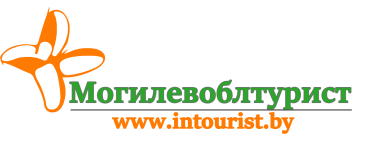 БЛИСТАТЕЛЬНЫЙ САНКТ-ПЕТЕРБУРГ График заездов: с 05.05.2019 г. и далее еженедельно по четвергам до 26.09.2019 г.5 дней/4 ночиГрафик заездов и стоимость тура - см. на обороте Контактное лицо Низовцова Инна 8 0222 40-40-77, +37529 184-84-98, +37533 690-00-37Турагентство оставляет за собой право вносить некоторые изменения в программу тура экскурсии без уменьшения количества услуг. Время в пути указано ориентировочное.  Турагентство не несет ответственности за задержки, связанные с простоем на границах, пробками на дорогах.1 день:Посадка в Могилеве  19.00 Транзит по территории Беларуси и РФ. Ночной переезд. 2 день:Прибытие в Петергоф рано утром. 09.00 Экскурсия по лучшему в мире парку фонтанов. Вы увидите как «просыпается» знаменитый фонтан «Самсон»; насладитесь великолепием дворцов: большого Петергофского, «Монплезира» и «Марли», Екатерининского корпуса и малого Эрмитажа, которые сможете посетить в свободное время (входные билеты за доп.плату). Увидите Константиновский дворец – официальную резиденцию президента РФ, побываете в действующем императорском соборе Петра и Павла, расписанного Васнецовым.16.00 Обед и заселение в гостиницу «Санкт-Петербург 4*» (центр города). Свободное время. Гостиница «Санкт-Петербург» www.hotel-spb.ru - отель выгодно расположенный в историческом, культурном и деловом центре города на набережной Невы, прямо напротив крейсера «Аврора» в непосредственной близости от многих достопримечательностей Санкт-Петербурга.22.00 Автобусная экскурсия «Магический Санкт-Петербург»* (за доп. плату). Ночной город в таинственной дымке ночей и развод самых знаменитых мостов.3 день:7.30-9.00 Завтрак по с-ме «шведский стол».9.30 Обзорная экскурсия «Парадный Санкт-Петербург»: Дворцовая площадь и Невский проспект, и «Спас на крови», Летний сад и Михайловский замок, Зимний дворец и Спасо-Преображенский всей гвардии собор, «Медный всадник» и стрелка Васильевского острова… Казанский и Исаакиевский соборы, Петропавловскую крепость.Экскурсия по территории Петропавловской крепости (Собор + бастион* доп.плата).Обед в центре города* (доп.плата - 300 руб).Свободное время. По желанию, посещение Государственного Эрмитажа* (доп.плата).Теплоходная экскурсия «Северная Венеция»* (за доп. плату) по рекам и каналам исторической части Питера. Ночлег.4 день:7.30-9.00 Завтрак по с-ме «шведский стол». Выселение из отеля.10.00 Экскурсия в самую роскошную загородную резиденцию «Царское село»* ( за доп. плату). Потрясающий великолепием Екатерининский дворец; Александровский дворец и Пушкинский лицей; вершина садово-паркового искусства - Екатерининский парк и первый в Российской империи Эрмитаж.14.00 Переезд в гипермаркет «Лето» (Пулковское ш., 25).17.00 Отправление в Гомель. Ночной переезд.5 день:Прибытие в Могилев утром.В СТОИМОСТЬ ВХОДИТ:ДОПОЛНИТЕЛЬНО ОПЛАЧИВАЕТСЯ (по желанию):— Проживание: 2 ночлега с удобствами в гостинице «Санкт-Петербург» 4* (центр города)— Питание: 2 завтрака (шведский стол), Обед с накрытием в городе— Экскурсионное обслуживание по программе:Петергоф (с входными билетами в Нижний парк)Обзорная экскурсия + Экскурсия по Петропавловской крепостиПосещение главного храма города Казанского кафедрального собора— Работа руководителя группы— Ночная автобусная экскурсия — 900 росс.руб. взрослый / 500 рос.руб. дети до 16 лет— Теплоходная экскурсия «Северная Венеция» 600 рос.руб взрослый /500 рос.руб дети до 16 лет— Царское село — 800 рос.руб взрослый /700 рос. руб. дети до 16 лет (экскурсия в Царское Село+парк)  Доп. оплачиваются входные билеты в Екатерининский дворец -700 рос.руб взрослый /350 рос. руб. взр./студенты и пенсионеры; школьники до 16 лет - бесплатно)Графики заездов:Стоимость тура:05.05-09.05.1990 у.е. + 130,00 бел.рублей16.05-20.05.1995 у.е. + 130,00 бел.рублей23.05-27.05.1995 у.е. + 130,00 бел.рублей30.05-03.06.19115 у.е. + 130,00 бел.рублей06.06-10.06.19115 у.е. + 130,00 бел.рублей13.06-17.06.19115 у.е. + 130,00 бел.рублей20.06-24.06.19115 у.е. + 130,00 бел.рублей27.06-01.07.19115 у.е. + 130,00 бел.рублей04.07-08.07.19115 у.е. + 130,00 бел.рублей11.07-15.07.19115 у.е. + 130,00 бел.рублей18.07-22.07.19115 у.е. + 130,00 бел.рублей25.07-29.07.19100 у.е. + 130,00 бел.рублей01.08-05.08.19100 у.е. + 130,00 бел.рублей08.08-12.08.1995 у.е. + 130,00 бел.рублей15.08-19.08.1995 у.е. + 130,00 бел.рублей22.08-26.08.1995 у.е. + 130,00 бел.рублей29.08-02.09.1995 у.е. + 130,00 бел.рублей05.09-09.09.1980 у.е. + 130,00 бел.рублей12.09-16.09.1990 у.е. + 130,00 бел.рублей19.09-23.09.1980 у.е. + 130,00 бел.рублей26.09-30.09.1980 у.е. + 130,00 бел.рублей